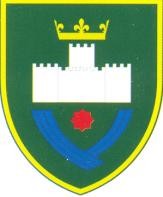 (ime i prezime)Obrazac broj 14  (član 17. stav 2.)(adresa stana)Datum 	godineOpdina (grad)Općinska (gradska ) upravna služba Nadležna za vođenje matičnih knjiga(mjesto – sjedište)Predmet: Prijava (zahtjev) za upis činjenica u matičnu knjiguU skladu s odredbama člana 39. Zakona o matičnim knjigama („Službene novine Federacije BiH“, br. 37/12), ovim zahtjevom tražim da se u matičnu knjiguupisu sljedeći podaci (činjenice):1.	 	2.	 	3.	 	4.	 	5.	 	6.	 	7.	 	8.	 	9.	 	10.   	Kao dokaz za navedene činjenice, uz prijavu dostavljam sljedeće akte:1)		 (naziv i broj akta)2)     	3)	 	Podnositelj prijave(ime i prezime)OB-QMS-851-108Ul. Alije Izetbegovića, 71300 Visoko, tel.+387 32/ 732-503, fax.+032/738-386, e- mail: opcauprava@visoko.gov.ba.